1.4 Les microbes pathogènes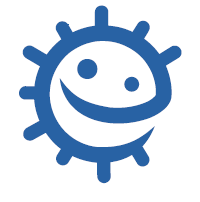 Liens avec le programme nationalCycle 3 : cycle de consolidationSciences et technologiesClasser les organismes, exploiter les liens de parenté pour comprendre et expliquer l’évolution des organismes ;Expliquer les besoins variables en aliments de l’être humain ; l’origine et les techniques mises en œuvre pour transformer ou conserver les aliments.Education morale et civique : La responsabilité de l’individu et du citoyen dans l’environnement et la santéCycles 4 : cycle des approfondissements Sciences de la vie et de la Terre : Le corps humain et la santé : Ubiquité, diversité et évolution du monde microbien ;Relier le monde microbien hébergé par notre organisme et son fonctionnement.Enseignements pratiques interdisciplinaires : Corps, santé, bien être et sécurité.Education morale et civique : Droits et devoirs des citoyens.Cycles 3  et  4 : Parcours éducatif de santéObjectifs d’apprentissageTous les élèves :sauront que les microbes peuvent parfois nous rendre malades.Durée estimée d’enseignement :  50 minutesDescriptionLa section 1.4, concernant les microbes pathogènes, présente aux élèves la diversité des infections provoquées par ces microbes.Les élèves joueront le rôle de chercheurs et devront regrouper des infections sous différentes catégories pour envisager les problèmes variés qui peuvent se présenter. Les élèves apprennent ainsi qu’il n’est pas toujours facile d’identifier et de traiter ces infections.Une des activités complémentaires consiste en un débat au sein de la classe. Les élèves font des recherches autour de la question « Sommes-nous trop propres ou pas assez » ? La deuxième activité leur propose d’approfondir l’infection de leur choix sous forme d’exposé.